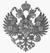 Департамент образования, науки и молодежной политики Воронежской областиГосударственное бюджетное профессиональное образовательное  учреждениеВоронежской области«Бутурлиновский механико-технологический колледж»  397500, РФ, Воронежская обл.,                                                                   Тел/факс: (8-47361) 2-25-65                                                                                                                                           г. Бутурлиновка, ул. Блинова, 2                                                                    E-mail: vrnbmtk@mail.ru                                                                                                         http://бмтк.рф/ИНФОРМАЦИОННОЕ ПИСЬМОУважаемые коллеги!      В соответствии с приказом департамента образования, науки и молодежной политики Воронежской области от 17 ноября 2020 года № 1076 «О проведении мероприятий профессиональными образовательными организациями, подведомственными департаменту образования, науки и молодежной политики Воронежской области, в 2020-2021 учебном году», а также на основании плана методической работы ГБПОУ ВО «Бутурлиновский механико-технологический колледж» и Положения о проведении II региональной педагогической научно-практической конференции «Ступени профессионального роста»информируем Вас о том, чтоII региональная педагогическая научно-практическая конференция «Ступени профессионального роста» состоится 12 марта 2021 года на базе ГБПОУ ВО «Бутурлиновский механико-технологический колледж».Приглашаем вас и ваших педагогических работников принять участие в Конференции.Форма проведения НПК- заочная. Заявки и текст статьи принимаются до 11.03.2021 годаЦелью проведения Конференции является привлечение творческих педагогов, стремящихся к росту своего профессионального мастерства, обобщение педагогического опыта по теме «Формы работы с начинающими преподавателями в профессиональных образовательных организациях Воронежской области. По итогам Конференции все участники получат сертификаты участников, наиболее значимые доклады по теме Конференции будут отмечены Дипломами I, II, III степени. Сертификаты будут высланы на адрес электронной почты, указанной в заявке. По итогам Конференции будет издан сборник статей Конференции, который также вышлем вам по E-mail.Положение о Конференции прилагается к письму.«15» февраля 2021 года                                    №45                                        Руководителям ПОО Воронежской области